UMW/AZ/PN-68/20			            		  	        Wrocław, 29.06.2020 r.Nazwa postępowania:Dostawa i montaż klimatyzatorów, wykonanie instalacji elektrycznej zasilającej montowane urządzenia oraz prace budowlane towarzyszące robotom instalacyjnym.INFORMACJA Z OTWARCIA OFERTW dniu 29 czerwca br. w pokoju nr 3A 108.1 (III piętro) mieszczącym się w budynku Uniwersytetu Medycznego im. Piastów Śląskich we Wrocławiu przy ul. Marcinkowskiego 2-6, otwarto ofertę złożoną 
na przedmiotowe postępowanie.Bezpośrednio przed otwarciem ofert Zamawiający podał kwotę, jaką zamierza przeznaczyć na sfinansowanie zamówienia, która wynosi brutto 200 000,00 zł.Kryteria oceny ofert:Cena brutto poszczególnych elementów zlecanych napraw - waga 35 %;Stawka godzinowa robocizny kosztorysowej z narzutami kosztów pośrednich i zysku - waga 25 %;Gwarancja na wykonane prace wchodzące w skład przedmiotu zamówienia - waga 30 %;Czas przystąpienia do realizacji zlecenia – waga 10 %.Oferta została złożona przez Wykonawcę:Luxwent Sp. z o.o. Ul. Długa 4458-521 Jeżów SudeckiGwarancja na wykonane prace wchodzące w skład przedmiotu zamówienia: 60 miesięcyCzas przystąpienia do realizacji zlecenia: 12 dni roboczych.Warunki płatności – zgodnie z treścią SIWZ.Z upoważnienia RektoraKierownik Działu ZamówieńPublicznych UMWmgr Monika Komorowska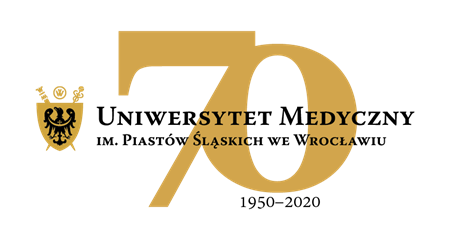 50-367 Wrocław, Wybrzeże L. Pasteura 1Dział Zamówień Publicznych UMWul. Marcinkowskiego 2-6, 50-368 Wrocławfax 71 / 784-00-45e-mail: monika.komorowska@umed.wroc.pl50-367 Wrocław, Wybrzeże L. Pasteura 1Dział Zamówień Publicznych UMWul. Marcinkowskiego 2-6, 50-368 Wrocławfax 71 / 784-00-45e-mail: monika.komorowska@umed.wroc.plLp.CenaCena netto PLNVATCena brutto1Ceny brutto poszczególnych elementów zlecanych napraw, w tym:251 852,5557 926,09309 778,64IBranża instalacyjna1)Σ działu – Dostawa i montaż klimatyzatorów195 865,3545 049,03 240 914,382)Σ działu -  Montaż rurociągów12 505,602 876,29 15 381,893)Σ działu – Odprowadzenie skroplin6 806,801 565,568 372,364)Σ działu – Próby szczelności, uruchomienie 
instalacji9 440,002 171,20 11 611,20IIBranża elektryczna1) Σ działu – Prace elektryczne17 274,803 973,20 21 248,00IIBranża budowlana1)Σ działu – Prace budowlane17 274,803 973,20 21 248,002Stawka godzinowa robocizny      kosztorysowej z narzutami kosztów pośrednich i zysku - branża instalacyjna, budowlana i elektrycznaIbranża instalacyjna65,3415,03 80,37IIbranża budowlana65,3415,03 80,37 III branża elektryczna65,3415,03 80,37